Дополнительна общеразвивающая программа«МИР ВОКРУГ НАС»АННОТАЦИЯ К ОБРАЗОВАТЕЛЬНОЙ ПРОГРАММЕТуристско-краеведческая деятельность в рамках программы включает в себя не только высокое эмоциональное содержание, но также затрагивает нравственные, физические и общеобразовательные стороны развития обучающегося, способствует познавательной активности каждого участника похода и экскурсии.Туристско-краеведческая деятельность является одной из важных форм обучения, воспитания и оздоровления обучающихся, разумного использования их свободного времени.Использование экскурсий, путешествий и систематических краеведческих наблюдений расширяет кругозор обучающихся, способствует освоению разносторонних практических навыков, воспитывают любовь к малой Родине.Программа имеет преемственность с дошкольным образованием, т.к. обучающиеся уже в детском саду начали свое знакомство с микрорайоном, наблюдали за растительным и животным миром на своем возрастном уровне, развивали двигательную активность, совершали лесные прогулки. В рамках этой программы осуществляется партнерство с родителями, которые помогают изучать историю микрорайона, района, города через семейные архивы, рассказы бабушек и дедушек и других родственников. С помощью родителей обучающиеся смогут проводить наблюдения, участвовать в проектах и самостоятельных работах, посещать экскурсии, совершать выезды в близлежащие лесные массивы.Цель программы – развитие двигательной и познавательной активности обучающихся младших классов, укрепление их здоровья, психическое и физическое оздоровление организма в процессе туристско-познавательной деятельности.Задачи программы:Образовательные:знакомить, развивать и укреплять начальные знания основ туризма и краеведения; ознакомить обучающихся с историей и современной жизнью своего микрорайона, района, города; отрабатывать последовательность применения туристских знаний и умений в условиях обычных прогулок, экскурсий, выходов в лес.Воспитательные: формировать гражданские качества, патриотическое отношение к России и своему краю, пробуждать любовь к своему родному месту жительства; способствовать укреплению семейных связей; формировать основы экологической культуры; формировать потребность в здоровом образе жизни; способствовать развитию двигательной активности; формировать оптимальные межличностные отношения в коллективе.Развивающие: развивать познавательные интересы, интеллектуальные и творческие способности, стимулировать самостоятельную познавательную деятельность;стимулировать стремление знать, как можно больше о родном крае, интерес обучающихся к краеведению через тематические акции детских библиотек, конкурсы, олимпиады и другие специализированные акции; адаптировать к реальной действительности, к местной социальноэкономической и социокультурной ситуации; формировать способность и готовность к использованию краеведческих знаний и умений в повседневной жизни; стимулировать участие обучающихся в повседневной реальной жизни своего микрорайона; творческую активность обучающихся; развивать ответственность за принятые решения и совершенные поступки;развивать логическое мышление на основе туристской практики.Ожидаемые результаты:К концу обучения обучающиеся должны:знать: основы безопасного нахождения в природе и городских условиях, элементарные правила оказания первой помощи; иметь представление о том: «Кто такой турист?»; о туристском снаряжении (групповом и индивидуальном), способы укладки рюкзака, правила установки, размещения вещей в палатке, правила поведения в ней; основы ориентирования на местности, условные обозначения; песни юных туристов;символику и географическое положение Пермского края, города Перми на карте РФ; географическое положение своего микрорайона на карте района, города; основные культурные, спортивные и медицинские объекты микрорайона, района, главные улицы микрорайона, района; растительный и животный мир микрорайона, района, города, края; немного из истории своего города и края, основные культурные и исторические объекты; правила гуманных отношений к живым объектам, уважения к чужому труду; разные подвижные и спокойные игры.уметь: применять на практике знания безопасного нахождения в природе и городских условиях; завязать и использовать по назначению 5 туристских узлов; найти Пермский край и город Пермь на карте РФ, найти на карте города свой район и микрорайон; рассказать о своем микрорайоне, районе, городе на пройденные темы;рассказать о родословной своей семьи;занять себя играми во время досуга.УЧЕБНЫЙ ПЛАНУЧЕБНЫЙ ПЛАН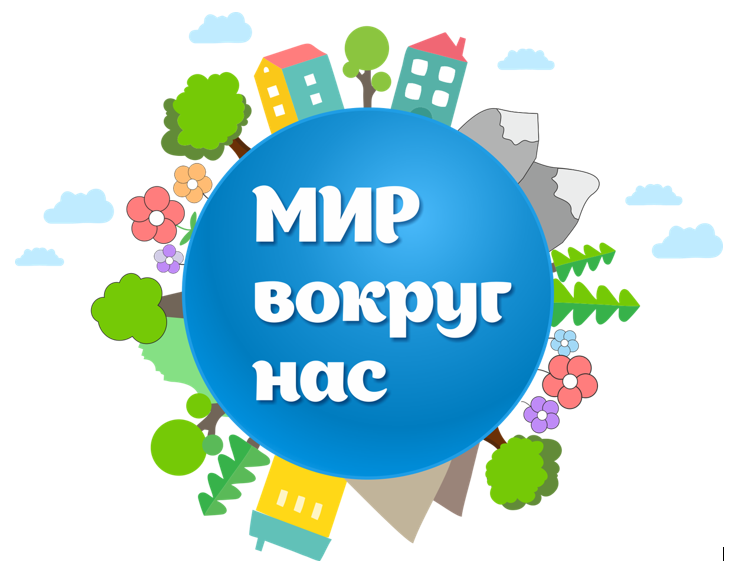 Педагог дополнительного образования: Кузвесова Ирина ВладимировнаНаправленность: Туристско-краеведческаяУровень: БазовыйПродолжительность обучения: 4 годаФорма обучения: ОчнаяОсобые условия для поступления: нетСроки начала обучения: 15.09.2024Расписание занятий: уточняетсяВозраст обучающихся: 7-11 лет Количество обучающихся для поступления: 20Количество групп: 1 Участники программы: Исключительно учащиеся МАОУ "Инженерная школа им. М.Ю. Цирульникова" г. ПермиМесто проведения занятий: 614038, г. Пермь, улица Академика Веденеева,71Орджоникидзевский районМАОУ "Инженерная школа им. М.Ю. Цирульникова" г. ПермиРаздел1 год обучения1 год обучения1 год обучения1 год обучения2 год обучения2 год обучения2 год обучения2 год обучения3 год обучения3 год обучения3 год обучения3 год обучения3 год обучения4 год обучения4 год обучения4 год обучения4 год обучения4 год обученияРазделвсеготеорияпрактикаФорма контролявсеготеорияпрактикаФорма контролявсеготеорияпрактикаФорма контролявсеговсеготеорияпрактикаФорма контроля1. Вводное занятие110анкетирование110инструктаж110инструктаж2211беседа2. Основы туристской подготовки501337Отчетный вечер562036Отчетный вечер592534Отчетный вечер64642638Отчетный вечер3. Краеведение54824экскурсия471829Практическая работа572136викторина55552431Ситуационная задача4. Физическая подготовка2913эстафета37037соревнование25421конкурс2121318соревнование5. Итоговое занятие 211Отчетный вечер312Отчетный вечер211Отчетный вечер2211Отчетный вечер(итоговая аттестация)Всего часов13624901444010414452921441445589